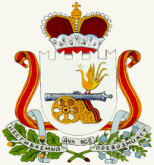 СОВЕТ ДЕПУТАТОВИГОРЕВСКОГО СЕЛЬСКОГО ПОСЕЛЕНИЯХОЛМ-ЖИРКОВСКОГО РАЙОНА СМОЛЕНСКОЙ ОБЛАСТИРЕШЕНИЕ от 20.03.2016 г.                                                                      №6Об утверждении  отчетаГлавы муниципального образованияИгоревского сельского поселенияХолм-Жирковского районаСмоленской области за 2016 годВ соответствии со статьей 36 Федерального закона от  06.10.2003 г. № 131-ФЗ «Об общих принципах местного самоуправления в Российской Федерации», Уставом  муниципального образования Игоревского сельского поселения Холм-Жирковского района Смоленской области,     Совет депутатов Игоревского сельского поселения Холм-Жирковского района Смоленской областиРЕШИЛ: 1. Утвердить отчет Главы муниципального образования Игоревского сельского поселения Холм-Жирковского района Смоленской области о проделанной работе  за 2016 год (приложение).           2. Признать деятельность Главы муниципального образования Игоревского сельского поселения Холм-Жирковского района Смоленской области Семёновой Татьяны Алексеевны  за 2016 год удовлетворительной.           3. Настоящее решение вступает в силу со дня его обнародования.Глава муниципального образованияИгоревского сельского поселенияХолм-Жирковского районаСмоленской области                                                                 Т.А. Семёнова Приложение к решениюСовета депутатовИгоревского сельского поселения Холм-Жирковского районаСмоленской областиот 20.03.2017 №6Отчет Главы Игоревского  сельского поселения Холм-Жирковского района Смоленской области  по итогам 2016 годаУважаемые жители Игоревского  сельского поселения, уважаемые депутаты, уважаемые руководители предприятий и организаций!Очередной раз я отчитываюсь перед Вами о проделанной работе за минувший год. Такие отчеты дают возможность каждому жителю дать оценку работы местной власти, обратить внимание Администрации на существующие проблемы.Мы благодарны за активную жизненную позицию всем, кто неравнодушен к судьбе  поселения, кто помогает своим участием создавать в  поселении достойную и комфортную жизнь.Несмотря ни на какие кризисные явления, приоритетом в работе Администрации поселения была и остается – это забота о благосостоянии жителей, которых сегодня в Игоревском  поселении проживает около 2500 человек. Исполнение  бюджета Игоревского сельского  поселения  за   2016  год  составил по доходам в сумме 7755,8 тыс. рублей или 88,6 процентов к годовому плану. Основными доходными источниками  бюджета Игоревского сельского  поселения,  являются собственные налоговые и неналоговые доходы и безвозмездные поступления. (Налоговые и неналоговые доходы - земельный налог, налог на доходы физических лиц, налог на имущество, аренда земли и другие. Безвозмездные поступления это дотация, субвенции и прочие межбюджетные трансферты).Принятый бюджет на 2017 год, утвержденный Советом депутатов Игоревского сельского поселения  в декабре 2016 года, составляет  5948,3   тыс. рублей – то есть он  уменьшился на 2511,1 тыс. рублей.  Дотации – 2694,7 руб на 2016 год (воинский -266,0, на выравнивание бюджетной обеспеченности - 2428,7)на 2017 год 801,5 (воинский 252,0, на выравнивание  549,5).Конечно, в идеале мы должны жить без дотаций, и  финансовая независимость возможна только при условии развитой экономики, несмотря на  наличие крупных предприятий на  территории нашего поселения 10 процентов от НДФЛ не покрывает всех расходных полномочий. Расходная часть бюджета  за 2016 год исполнена в сумме 7365,8 тыс. рублей или 79,6% к годовому плану исполнение общегосударственных вопросов составляет 2503,6 тыс. рублей или 90,4% к общим расходам расходы (зар.плата, тепло, ТБО, вода, обеспечение деятельности, резервный фонд)на осуществление первичного воинского учета 269,8 тыс. рублей исполнено 100%              жилищно-коммунальное хозяйство 3001,5 тыс. рублей 73,7% (благоустройство поселка, расходы по ремонту памятников, отлов бездомных животных, уличное освещение, профилактика пожарной безопасности, ремонт жилья муниципального, ремонт колодцев) таблицадорожный фонд – план  на начало года 469,6 , конец 1223,8 ост 117,0собственные средства- 537,5  израсходовано 199,2социальная политика план 120,0 израсходовано 117,9 , физкультура и спорт – 100 тыс.р, культура 157,9 израсходовано 134,9 ( приобретали акустическая система, проведение детских праздников)В 2016 году Администрацией за прошедший год было выписано 1078 справок жителям сельского поселения. Предоставлено муниципальных услуг:- по предоставлению  жилых помещений по договорам соц найма- 18Земельных участков - физ. лицам – 17, юридическим- 4По жилищно-коммунальному хозяйству - 30 физ лицам. 5- юридическимВыдача выписок- 828 физ. лицам, 131 юридическимАрхивные справки- 95             За отчётный период состоялось 18 заседаний Совета депутатов Игоревского сельского поселения на которых было принято 38 решений.Администрацией Игоревского сельского поселения в 2016 году принято: постановлений 83, распоряжений  65. Одна из основных  статей расходов бюджета нашего поселения – это благоустройство населенных пунктов. В процессе работы по данному направлению в 2016 году сотрудниками принимались во внимание все обращения и замечание со стороны населения.На территории Игоревского сельского поселения находится дороги местного значении общей протяженностью 25,3 км. В 2016 году  производилось грейдерование и расчистка дорог в зимнее время,  в населенных пунктах, посыпка дорог во время гололеда реагентами.  Произведена отсыпка дорог асфальтовой крошкой.К сожалению, скромный бюджет поселения не позволяет охватить все необходимые работы по строительству и ремонту дорог за один сезон. Но в 2017 году мы обязательно продолжим  ремонт дорог  с отсыпкой асфальтовой крошкой и оканавливанием.В течение года проводились мероприятия по окашиванию территорий поселения, в том числе территории нашего нового парка, общественного кладбища и воинских захоронений. Администрацией совместно с работниками культуры, учащимися школы постоянно осуществляется благоустройство территории памятников культурного наследия, находящихся в нашем поселении. Мы не должны забывать места воинской славы нашего народа. Наша задача - воспитывать патриотизм в наших детях. И все, кто помогает следить за порядком, за чистотой каждого из памятников - отдают свою дань уважения нашей истории, своим предкам, своей родине.  В 2016 году была произведена работа по укладке брусчатки вокруг обелиска по ул. Завокзальная.В апреле был проведён общепоселковый субботник.Силами жителей многоквартирных домов и  школьников было проведено благоустройство баскетбольной площадки.  На детские  площадки завезен песок.Совместными усилиями была обустроена детская площадка возле КСК «Модуль».Выражаем благодарность всем кто принимал участие в обустройстве. Проводились работы по обрезке сухих деревьев на территории ул. Южная лесополоса.  В поселке провели работы по обрезке сухих деревьев по улице Железнодорожная, Заозерная.На сегодняшний день есть сложности в замене перегоревших ламп на  всех улицах поселения. За 2016 год построен 1 шахтный колодцец. Отремонтирован 1, на ул.Канютинская.       Так как бюджет поселения в основном состоит из налоговых доходов, но не все налогоплательщики добросовестно производят оплату налогов и поэтому на 31.12.2016 года осталась задолженность за физ. лицами.В рамках информационного взаимодействия между налоговыми органами и органами местного самоуправления продолжается работа по взысканию задолженности с физических и юридических лиц. Для эффективности управления имуществом сформирован и ежегодно корректируется реестр муниципального имущества, ведется работа по оформлению в собственность сетей водоснабжения, теплоснабжения, водоотведения и газовой котельной.На территории Игоревского сельского поселения с каждым днем все больше назревает проблема беспризорных животных, о чем свидетельствуют многочисленные обращения граждан.Отлов бродячих животных осуществляется специализированными организациями по договору с Администрацией поселения в пределах средств, предусмотренных в бюджете поселения на эти цели.  
         Ситуация с бродячими животными сегодня имеет две стороны, и реакция населения на эту проблему бывает совершенно разной. Одна сторона ситуации – это когда безнадзорные животные ведут себя агрессивно и периодически кусают людей. А другая сторона – это жестокое обращение людей с бездомными собаками. В Уголовном кодексе имеется 245-я статья, предусматривающая уголовную ответственность за жестокое обращение с животными.Надо в первую очередь призывать людей к тому, чтобы они занимались своими животными, а не выбрасывали собак и их щенков на улицу.
          И пока не решится вопрос с законами о домашних животных - чтобы хозяева несли полную ответственность за своих собак, не могли их выбрасывать, подкидывать щенков – бороться с беспризорными собаками бесполезно. Для обеспечения норм пожарной безопасности в 2016 проводилась опашка населенных пунктов.Проводилась подготовка и обучения населения в области гражданской обороны с  проверкой работы системы оповещения населения.На территории поселения организована и работает Добровольная народная дружина (7 чел.), командир Хоненко Иван Петрович     В весенне-летний период  были неоднократные возгорания, причиной которых являлось безнадзорное сжигание мусора и сухой травы жителями поселения. На постоянной основе проводится профилактическая работа с семьями группы риска. Проводятся адресные обходы частных домовладений семей злоупотребляющих спиртными напитками. Проводятся противопожарные инструктажи и беседы.В своей работе мы всегда уделяем особое внимание пожилым людям. Администрация работает в тесном контакте с Советом ветеранов поселения. Традиционно проводятся мероприятия ко всем памятным датам, поздравляем наших уважаемых юбиляров. Ветераны принимают активное участие в патриотическом воспитании подрастающего поколения, за что мы говорим им огромное спасибо.На территории поселения одиноких пенсионеров обслуживают 4 социальных работника. Силами этих людей обслуживаются 25 человек. Граждане, попавшие в трудную жизненную ситуацию, имеют право на получение адресной социальной выплаты в рамках районной социальной поддержки населения., так жителям нашего поселения оказана мат. Помощь( 21чел.). При поддержке партии Единая Россия была оказана помощь в приобретении дров малообеспеченным и одиноко проживающим гражданам. Среди спортивных достижений у команд сельского поселения  остается наиболее популярным видами  спорта футбол и волейбол.    Хочется выразить благодарность всем кто защищает честь поселка на соревнованиях всех уровней.Традиционно команда Игоревского сельского поселения принимает участие в районном спортивном празднике «Лыжня России», в 2016 году наш участник Титов Кирилл занял 2 место.            9 мая в Игоревском сельском поселении прошел митинг, посвященный 70-ой годовщине со дня Великой Победы. День Победы – это действительно всенародный праздник, торжественный и радостный. Торжественным маршем жители от мала до велика  с портретами героев войны в руках прошли по улице поселка. «Бессмертный полк» двигался под всеми любимые военные песни.  На территории сельского поселения осуществляет свою деятельность Игоревский сельский Дом культуры и КСК Модуль.  За  2016 года в Игоревском сельском ДК было проведено более 100 мероприятий. В соответствии с планированием проводились  праздничные мероприятия: Новый год,  День защитника Отечества, 8-е марта, День Победы, День Росси, День Молодёжи, День пожилых людей, День матери и т.д      В КСК ведётся кружковая работа: работает танцевальный кружок.        Работники культуры принимают активное участие в экологических субботниках, очищают прилегающий парк от мусора и веток.       Коллектив СДК активно сотрудничает с  работниками Администрации, библиотеки, школы, д/сада,   каждый год, оказывая помощь, в проведении праздников. По результатам областного конкурса среди участковых  избирательных комиссий, комиссия нашего избирательного участка заняла почетное 2 место. Председатель Юдова Татьяна Александровна.Конечно, многие проблемы еще не удалось решить, и мы не забыли о них, просто в силу существующих обстоятельствах не смогли их устранить. В новом 2017 году обязательно сделаем всё возможное для того, чтобы качество жизни в нашем поселении продолжало расти. И мы очень надеемся, что количество активного населения тоже вырастет.